РОССИЙСКАЯ ФЕДЕРАЦИЯИркутская областьМуниципальное общеобразовательное учреждение«Средняя общеобразовательная школа №4 г.Свирска»665420, г. Свирск, ул. Мира, строение № 1E-mail: shkola.lesnaya1@yandex.ruТема профилактической недели: «Разноцветная неделя»Сроки проведения: 12.09.2022-17.09.2022Зам. директора по УВР О.В. Борисова19.09.2022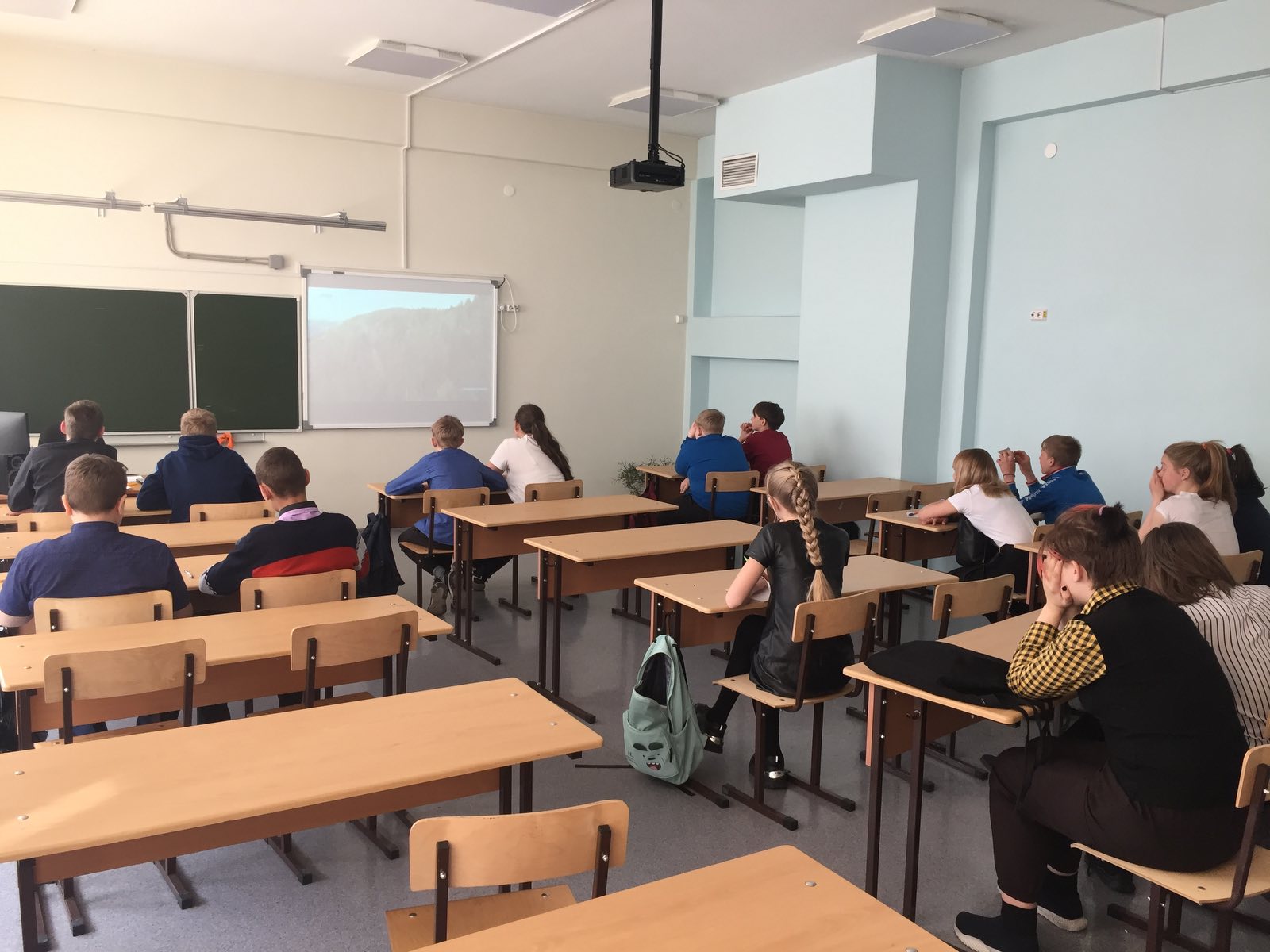 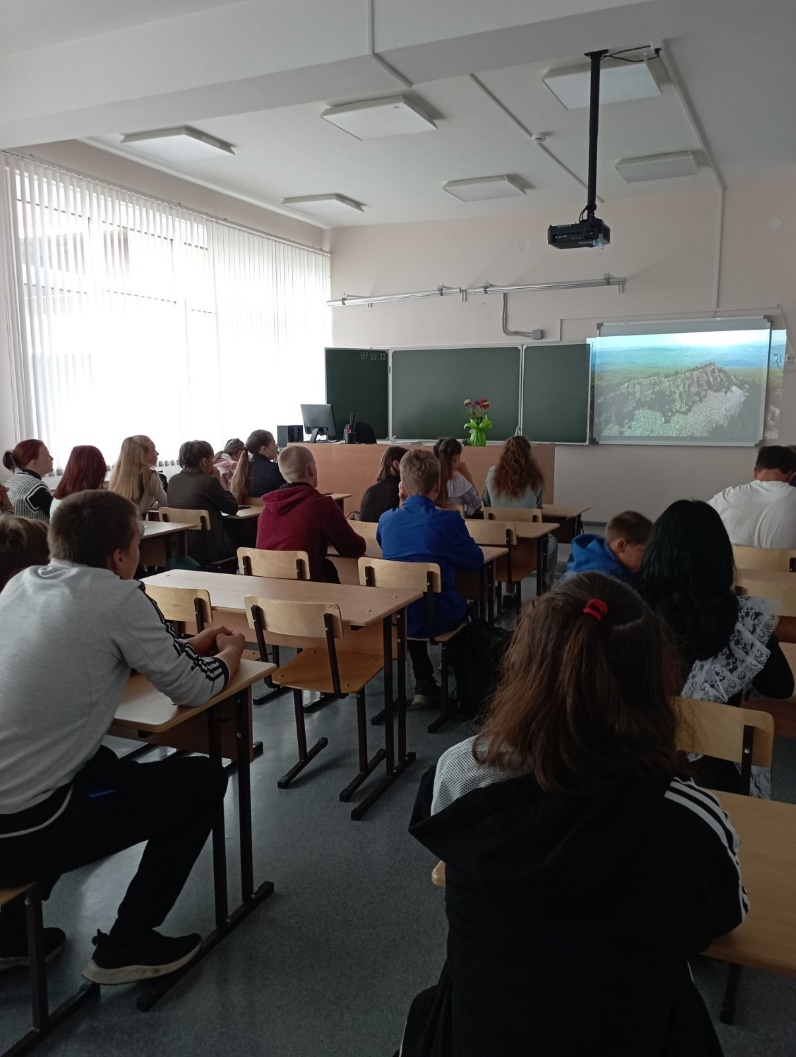 Образовательная организацияКоличество участников, в том числеКоличество участников, в том числеКоличество участников, в том числеКоличество участников, в том числеКоличество проведенных мероприятийВыводы о неделе, описание опыта по внедрению новых эффективных элементов неделиАдрес сайта ОО со ссылкой на информацию о проведении неделиМОУ «СОШ №4 г. Свирска»ОбучающихсяРодителейПедагоговСоц. партнеровКоличество проведенных мероприятийВыводы о неделе, описание опыта по внедрению новых эффективных элементов неделиАдрес сайта ОО со ссылкой на информацию о проведении неделиМОУ «СОШ №4 г. Свирска»40201614Выводы:1.1-4 классы классные часы на тему «Я и моё имя»2.5-6 классы классные часы на тему «Я в гармонии с собой и другие»3.7-9 классы классные часы «Кризис, выход есть» в рамках программы «Всё, что тебя касается» 4.1-4 классы акция «Мы –это много Я!»Подводя итоги, пришли к выводу, что проведение таких недель благоприятно влияет на активизацию познавательной деятельности учащихся; формирует ответственность за порученное дело, умение работать в коллективе; воспитывает нравственно-эстетическое отношение к миру.https://makaryevskaya.irkutschool.ru/МОУ «СОШ №4 г. Свирска»402016Муниципальное учреждение «Городской молодёжно-спортивный комплекс»4Выводы:1.1-4 классы классные часы на тему «Я и моё имя»2.5-6 классы классные часы на тему «Я в гармонии с собой и другие»3.7-9 классы классные часы «Кризис, выход есть» в рамках программы «Всё, что тебя касается» 4.1-4 классы акция «Мы –это много Я!»Подводя итоги, пришли к выводу, что проведение таких недель благоприятно влияет на активизацию познавательной деятельности учащихся; формирует ответственность за порученное дело, умение работать в коллективе; воспитывает нравственно-эстетическое отношение к миру.https://makaryevskaya.irkutschool.ru/